ք. Երևան    N  76-Ա                                    		 	  «20»  դեկտեմբեր     2023թ.ԴՈՑԵՆՏԻ ԳԻՏԱԿԱՆ ԿՈՉՈՒՄՆԵՐ ՇՆՈՐՀԵԼՈՒ ՈՐՈՇՈՒՄՆԵՐԸ ՀԱՍՏԱՏԵԼՈՒ ԵՎ ՀԱՄԱՊԱՏԱՍԽԱՆ ԴԻՊԼՈՄՆԵՐՈՎ ԱՄՐԱԳՐԵԼՈՒ ՄԱՍԻՆՂեկավարվելով «Գիտական և գիտատեխնիկական գործունեության մասին» օրենքի 15.1 հոդվածի 2-րդ մասի 7-րդ կետով, Հայաստանի Հանրապետության կառավարության 2001 թվականի հուլիսի 9-ի N 615 որոշմամբ հաստատված Հայաստանի Հանրապետությունում գիտամանկավարժական կադրերին պրոֆեսորի և դոցենտի գիտական կոչումներ շնորհելու կարգի 12-րդ կետով, Հայաստանի Հանրապետության կրթության, գիտության, մշակույթի և սպորտի նախարարի 2023 թվականի հուլիսի 12-ի N 28-Լ հրամանով հաստատված Հայաստանի Հանրապետության կրության, գիտության, մշակույթի և սպորտի նախարարության բարձրագույն կրութության և գիտության կոմիտեի կանոնադրության 11-րդ կետի 50-րդ ենթակետով, ինչպես նաև հիմք ընդունելով Հայաստանի Հանրապետության կրթության, գիտության, մշակույթի և սպորտի նախարարության բարձրագույն կրթության և գիտության կոմիտեի գիտական կոչումների հաստատման 2023 թվականի դեկտեմբերի 20-ի N 24 նիստի արձանագրությունը`ՀՐԱՄԱՅՈՒՄ ԵՄՀաստատել և դիպլոմներով ամրագրել՝	Հայ-Ռուսական համալսարանի գիտական խորհրդի 20.11.2023թ. հ. 6 որոշումը`1. Մերի Ռաֆիկի Թադևոսյանին		-	գրականագիտություն2. Սերինե Սեդրակի Միսիսյանին		-	լեզվաբանությունև 12.12.2023թ. հ. 7 որոշումը՝1. Անի Ասատուրի Փաշայանին			-	գրականագիտությունմասնագիտությամբ դոցենտի գիտական կոչում շնորհելու մասին:	Վանաձորի Հ. Թումանյանի անվան պետական համալսարանի գիտական խորհրդի 23.11.2023թ. հ. 6 որոշումը`1. Արինե Տարոնի Ստեփանյանին		-	տնտեսագիտությունմասնագիտությամբ դոցենտի գիտական կոչում շնորհելու մասին:	Հայաստանի ազգային պոլիտեխնիկական համալսարանի գիտական խորհրդի 24.11.2023թ. հ. 20 որոշումը`1. Մարտին Գալերիկի Արզումանյանին	-	մեքենաշինություն և մեքենագիտություն2. Գոհար Վաչագանի Հարությունյանին	-	էլեկտրատեխնիկա3. Կարապետ Արզումանի Թոռչյանին		-	ինֆորմատիկա, հաշվողական տեխնիկա 
                    և ավտոմատացում4. Օվսաննա Համլետի Օհանյանին		-	ինֆորմատիկա, հաշվողական տեխնիկա 
                    և ավտոմատացումմասնագիտությամբ դոցենտի գիտական կոչում շնորհելու մասին:	Հայաստանի Եվրոպական համալսարանի գիտական խորհրդի 04.12.2023թ. հ. 46 որոշումը`1. Հեղինե Էդիսոնի Ղումաշյանին		-	մաթեմատիկամասնագիտությամբ դոցենտի գիտական կոչում շնորհելու մասին:ՆԱԽԱԳԱՀ`    					ՍԱՐԳԻՍ ՀԱՅՈՑՅԱՆ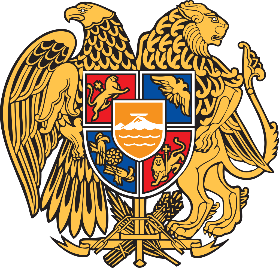 ԲԱՐՁՐԱԳՈՒՅՆ ԿՐԹՈՒԹՅԱՆ ԵՎ ԳԻՏՈՒԹՅԱՆ ԿՈՄԻՏԵՆ Ա Խ Ա Գ Ա Հ